Supplemental materialThe destructive subterranean termite Reticulitermes flavipes (Blattodea: Rhinotermitidae) can colonize arid territoriesTable S1. Meteorological stations for each zone, their coordinates and distance from the areas with Reticulitermes flavipes.Table S2. The area occupied by R. flavipes each year in the northeast of Tenerife. Table S3. The area occupied by R. flavipes each year in Lanzarote and the south of Tenerife. Table S4. Expansion of R. flavipes in each of its populations in the north-east of Tenerife. Maximum, minimum, and mean linear distance of advance by R. flavipes between 2010-2022. The main direction of their advance is also indicated.Table S5. Expansion of R. flavipes in each population in Lanzarote and the south of Tenerife. Maximum, minimum, and mean linear distance of advance by R. flavipes between 2020-2022. In addition, the main direction of advance is indicated.Table S6. Pairwise comparisons of climatic variables between the three zones. NT: North Tenerife; ST: South Tenerife; LZ: Lanzarote.Table S7. Differences in climatic variables between the three zones in each season. NT: North Tenerife; ST: South Tenerife; LZ: Lanzarote.Table S8. Pairwise comparisons of climatic variables between the three zones in each season. NT: North Tenerife; ST: South Tenerife; LZ: Lanzarote.Figures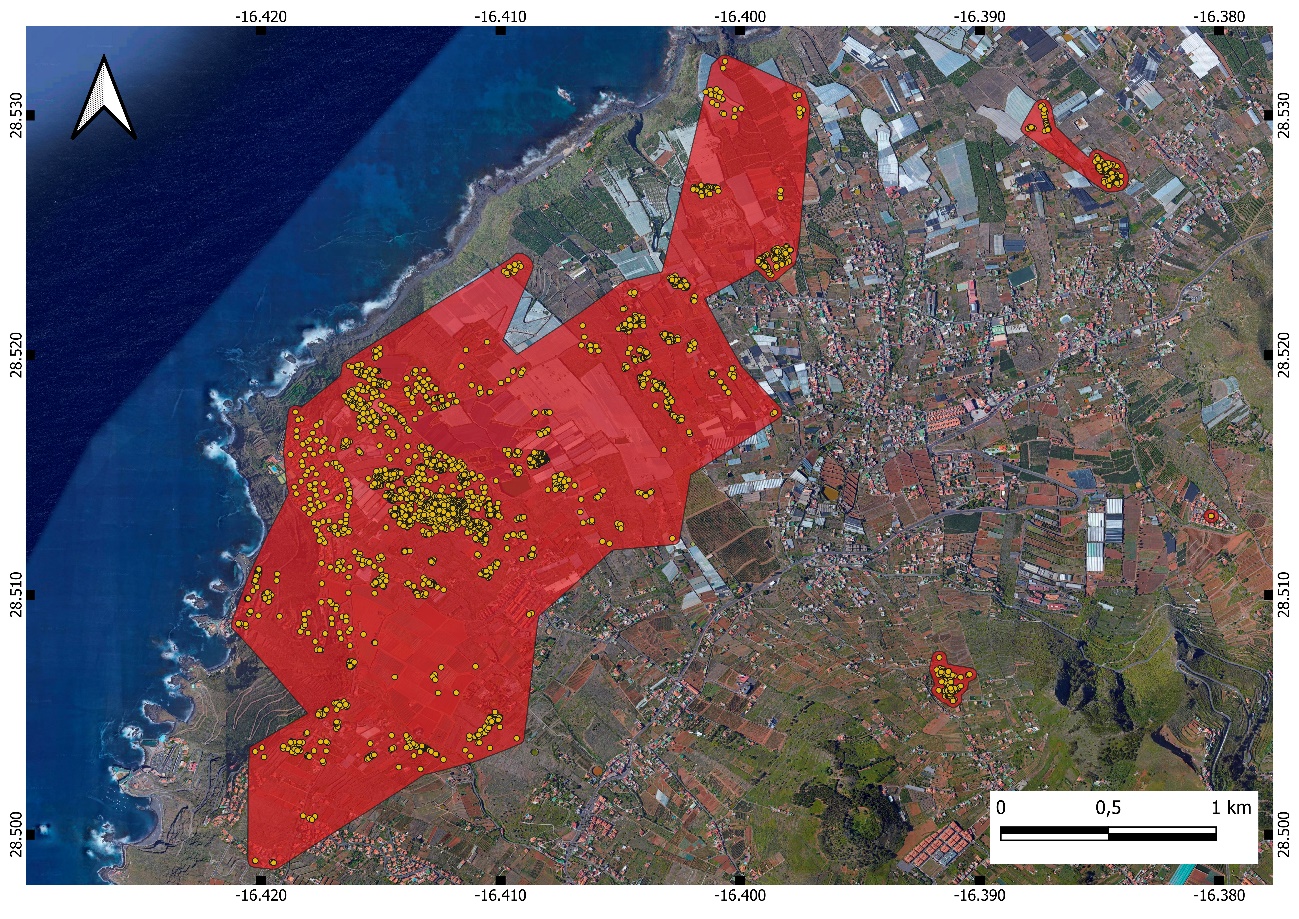 Figure S1. Detailed map with R. flavipes distribution (yellow dots and red area) in the main focus on Tenerife. Map credit: Gobierno de Canarias.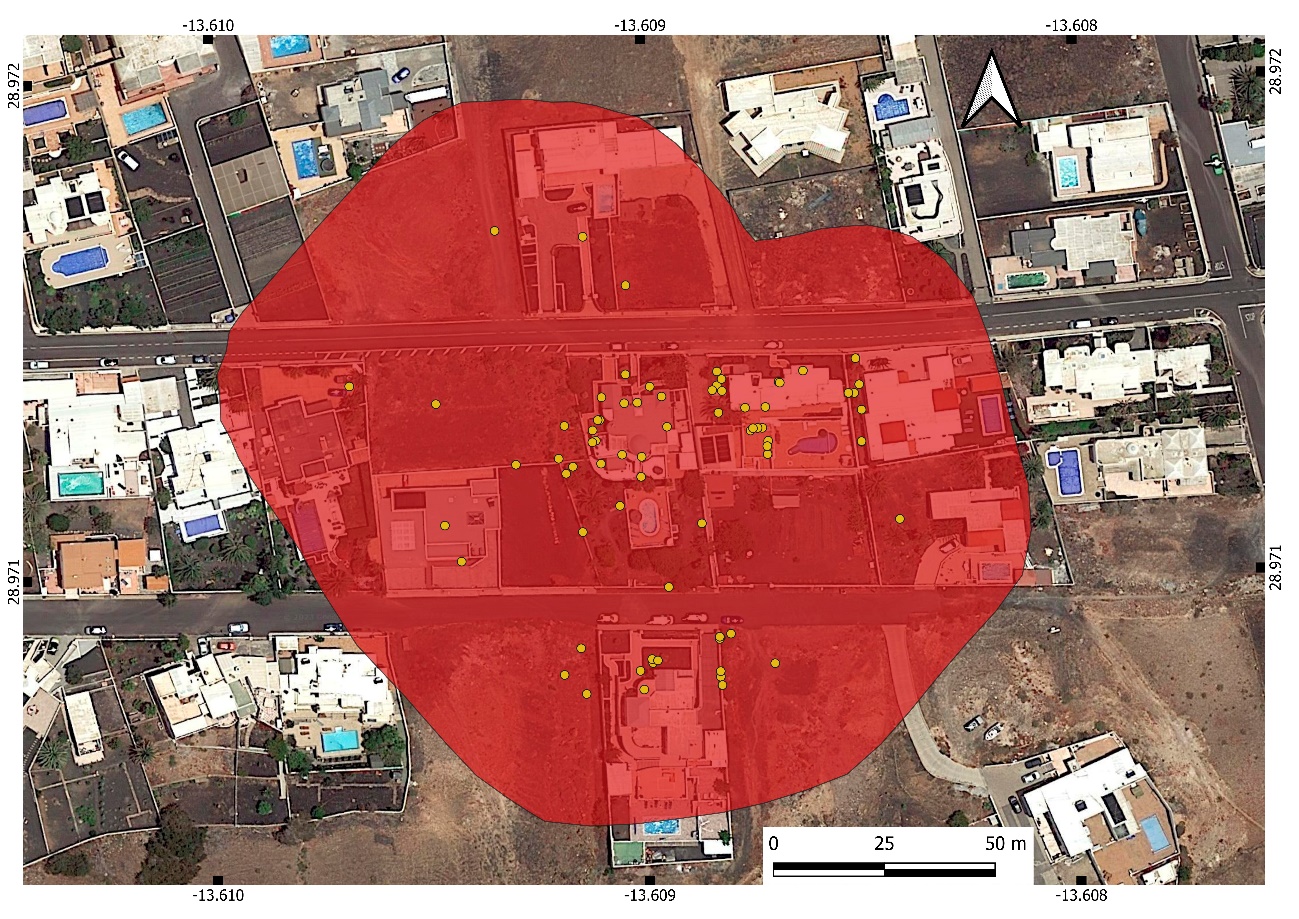 Figure S2. Detailed map with R. flavipes distribution (yellow dots and red area) in Lanzarote. Map credit: Gobierno de Canarias.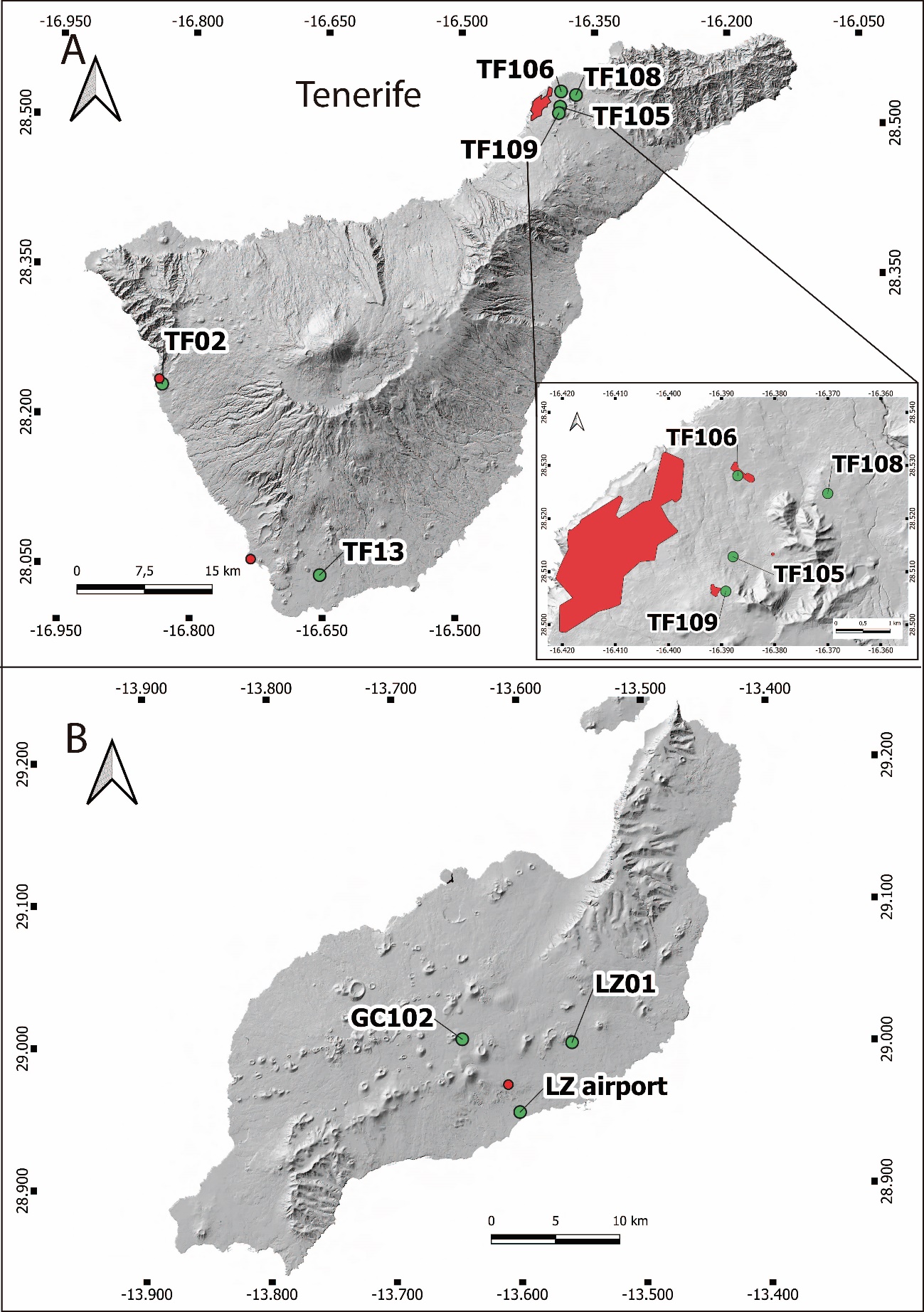 Figure S3. Map with R. flavipes distribution (red dots and area) on Tenerife (A) and Lanzarote (B), and the location of the meteorological stations used (green points). Map credit: Gobierno de Canarias.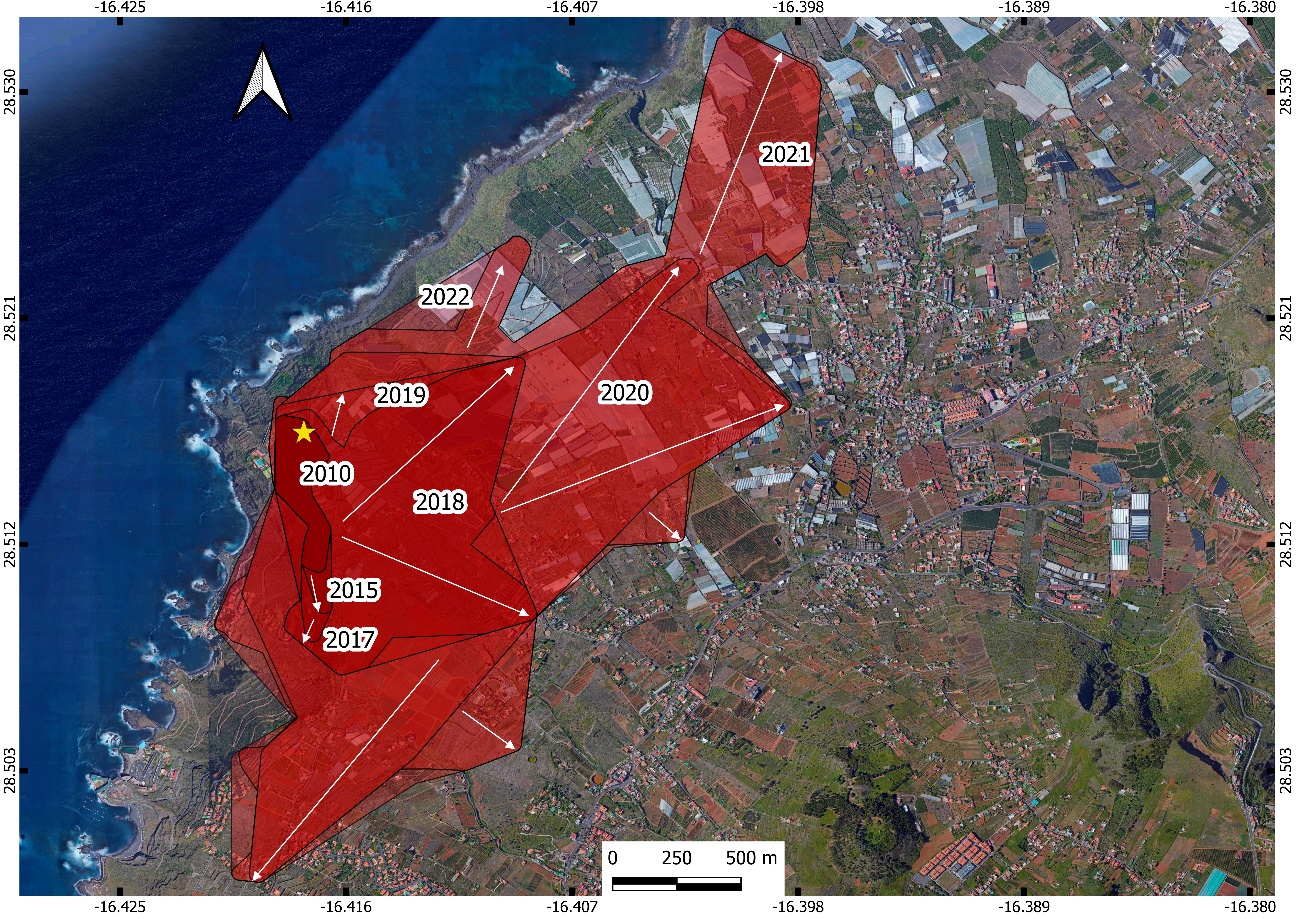 Figure S4. Map with R. flavipes annual distribution in the main focus of Tenerife from 2009 to 2022. The areas are represented by a scale of red, from deepest to lightest. White arrows represent the main fronts of progress in each year. A star indicates the first point where R. flavipes was detected. Map credit: Gobierno de Canarias.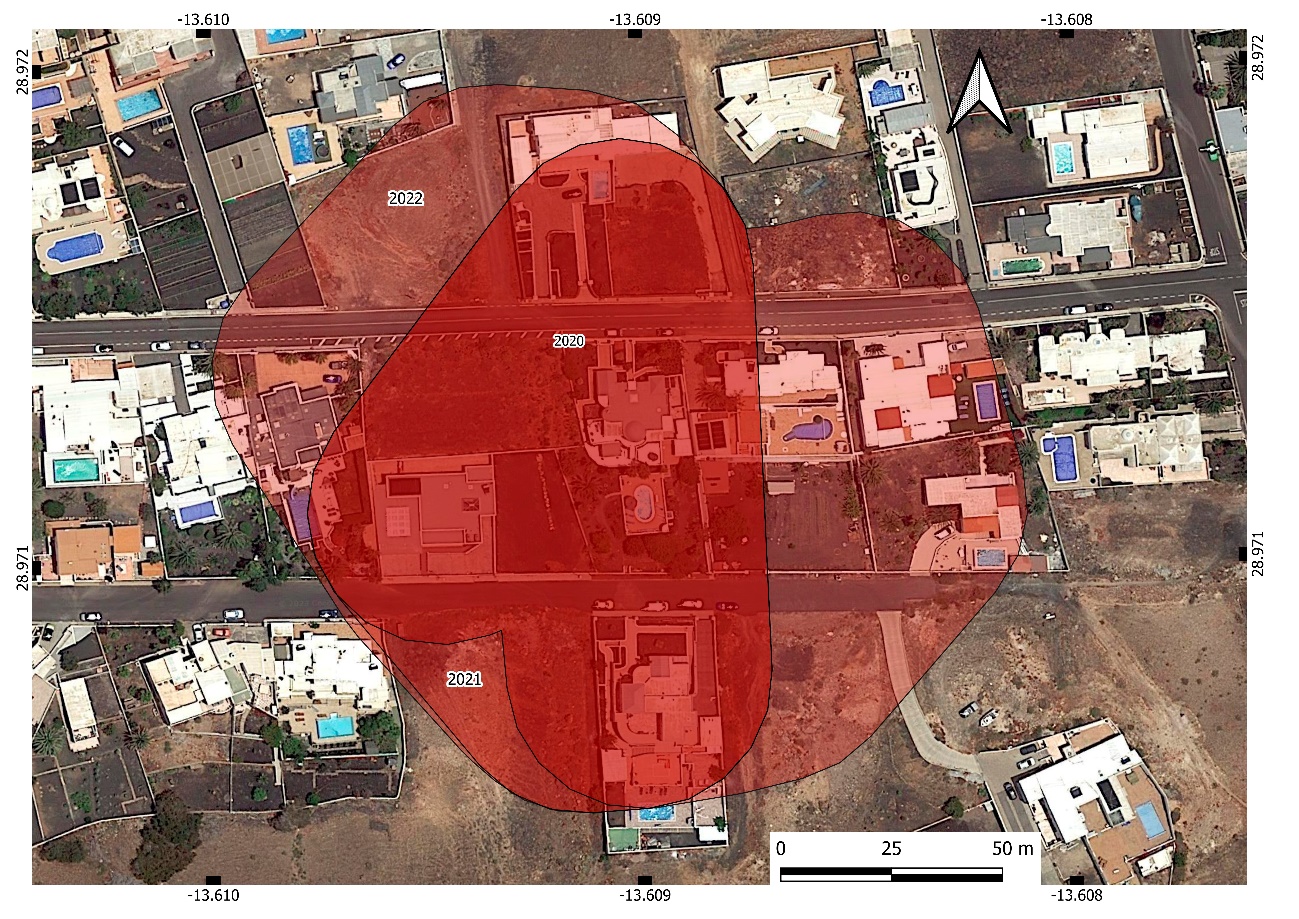 Figure S5. Map with R. flavipes annual distribution in the Lanzarote focus from 2020 to 2022. The areas are represented by a scale of red, from deepest to lightest. Map credit: Gobierno de Canarias...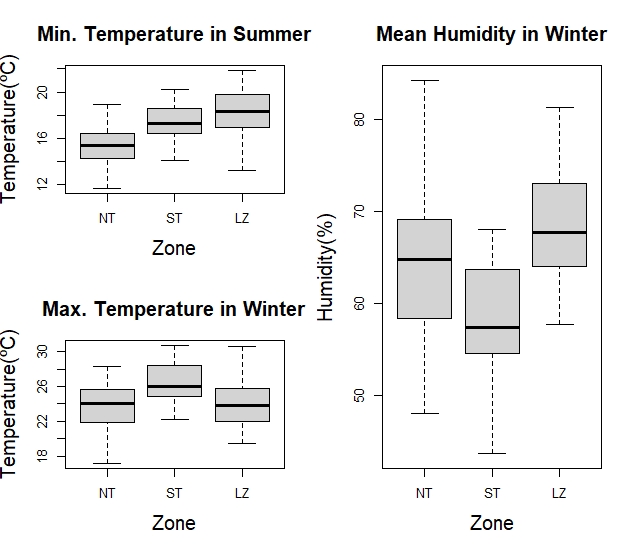 Figure S6. Differences between South Tenerife and Lanzarote in Minimum Temperature in summer and Maximum Temperature and Mean Humidity in winter. The boxes comprise 50% of the data, the black horizontal lines represent the median, and the whiskers extend to the last value within 1.5 times the interquartile range. Abbreviations: NT, North Tenerife; ST, South Tenerife; and LZ, Lanzarote.,Figure S7. World map representing the zones with less annual rainfall than Lanzarote and with a suitable mean temperature for the establishment of Reticulitermes flavipes (grey) and the worldwide distribution of this species (orange dots). Map data © EuroGeographics for the administrative boundaries.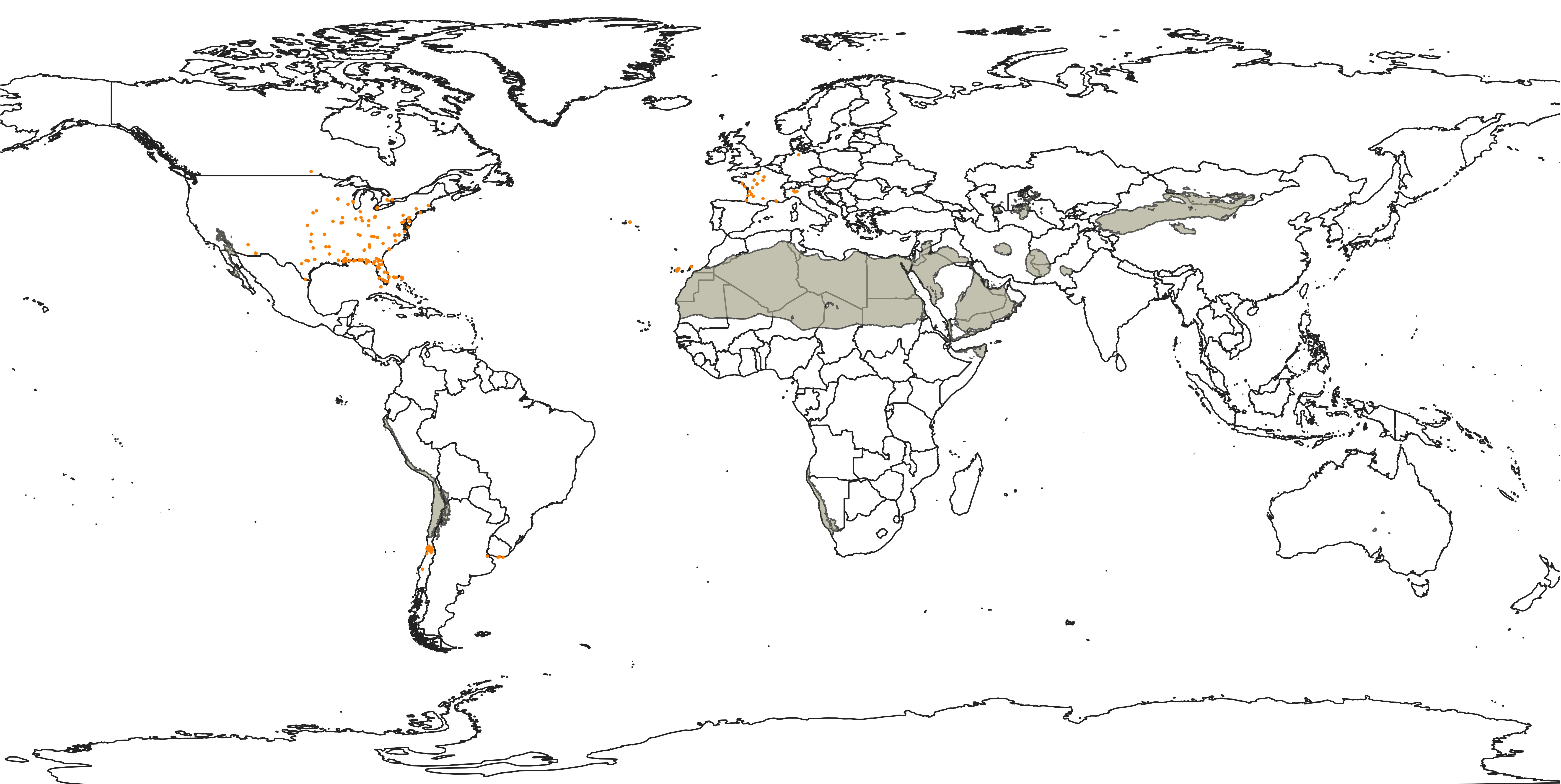 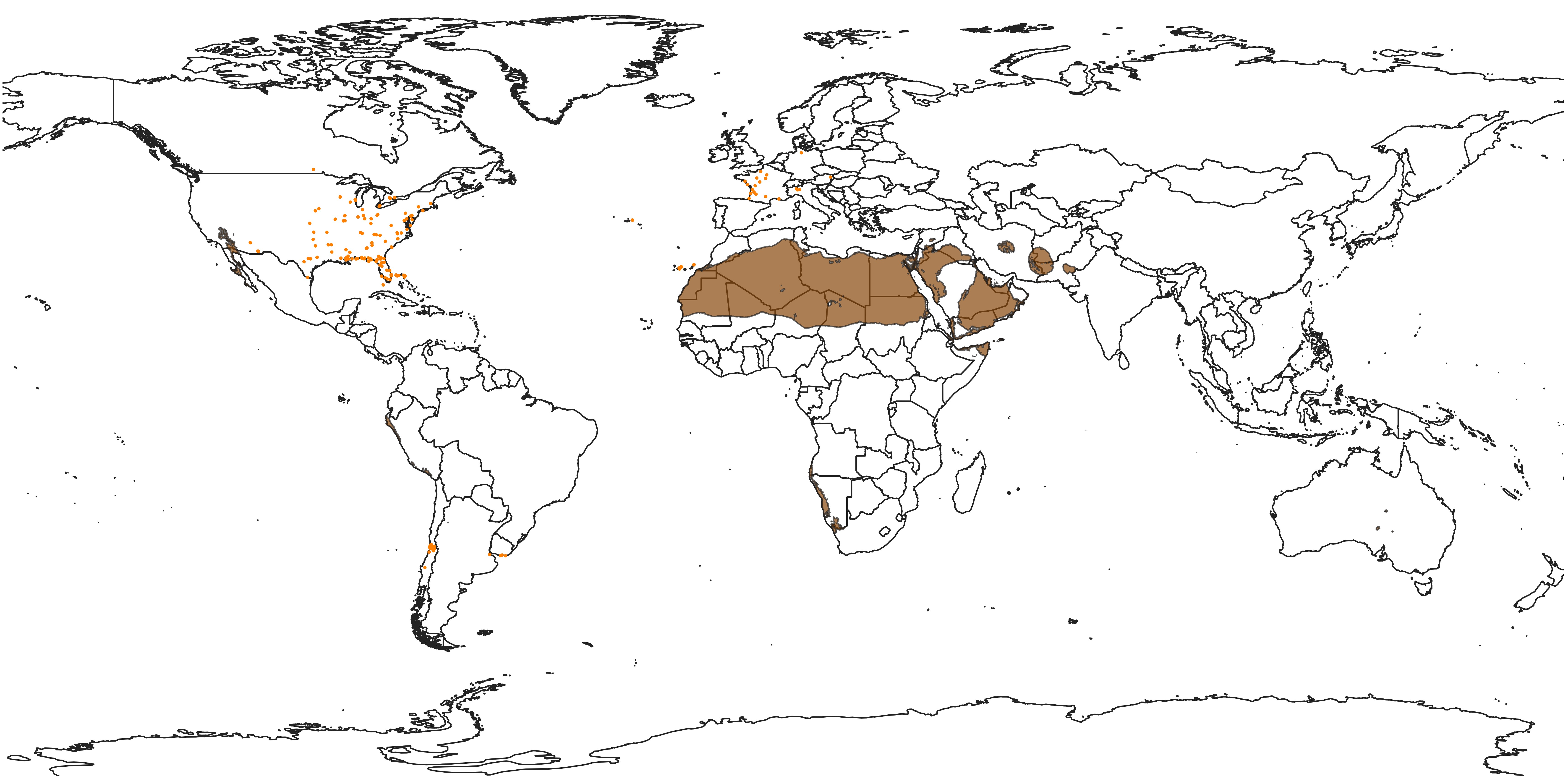 Figure S8. World map representing the zones with less annual rainfall and higher mean temperature than Lanzarote (brown) and the worldwide distribution of this species (orange dots). Map data © EuroGeographics for the administrative boundaries.Meteorological stationsZoneLatitudeLongitudeDistance from the focus (km)GC102Lanzarote29.0036111-13.64583335.4LZ01Lanzarote29.0005556-13.55805566.4LZ airportLanzarote28.9519444-13.60027782.3TF105North Tenerife28.5128145-16.38784270.7TF106North Tenerife28.5280556-16.38694440TF108North Tenerife28.5247222-16.37000001.5TF109North Tenerife28.5063125-16.38920820.1TF02South Tenerife28.2300000-16.83416670.7TF13South Tenerife28.0406000-16.65323008.8LocalityMain focusDistal focus 1Distal focus 2Distal focus 3Distal focus 4Area (m2)/yearTacoronte-La LagunaLa BarranqueraLos CollazosGarimbaLos Naranjeros201089,900----2015107,116----2017120,909----2018949,614----20191,061,021----20202,599,89119,3223,00511,6935,28520213,416,96663,136-26,8346,62820223,669,70363,474-29,643-LocalityLanzaroteSouthern focus 1Southern focus 2Area (m2)/yearGüímeLos CristianosPuerto Santiago2018-15-2019-15-202010,9428,23313,748202111,6789,14318,306202221,37737,04319,972Linear expansion (m)/yearLinear expansion (m)/yearMain focusDistal focus 1Distal focus 3Distal focus 4Tacoronte-La LagunaLa BarranqueraGarimbaLos Naranjeros2010-2015Min.5.44---2010-2015Max.183.25---2010-2015Mean79.5---2010-2015Main directionSouth---2015-2017Min.6.29---2015-2017Max.133.66---2015-2017Mean63.87---2015-2017Main directionWest---2017-2018Min.5.09---2017-2018Max.866.5---2017-2018Mean407.13---2017-2018Main directionEast---2018-2019Min.5.04---2018-2019Max.140.21---2018-2019Mean53.34---2018-2019Main directionNorthwest---2019-2020Min.5.53---2019-2020Max.1046.97---2019-2020Mean434.08---2019-2020Main directionEast---2020-2021Min.5.0655.947.052020-2021Max.1027.13332.83122.425.612020-2021Mean258.49152.8253.6518.612020-2021Main directionNorthNorthwestNorthWest2021-2022Min.5.02-5.08-2021-2022Max.169.31-38.3-2021-2022Mean39.25-23.76-2021-2022Main directionSoutheast-Northeast-Linear expansion (m)/yearLinear expansion (m)/yearLanzaroteSouthern focus 1Southern focus 2GüímeLos CristianosPuerto Santiago2020-2021Min.6.376.005.432020-2021Max.16.0815.4446.962020-2021Mean10.6412.0920.192020-2021main directionSouthSouthEast2021-2022Min.6.045.115.372021-2022Max.59.03414.8724.112021-2022Mean31.63213.9112.622021-2022main directionEastNorthNortheastPairwise comparisonsPairwise comparisonsPairwise comparisonsPairwise comparisonsMean TemperatureMean TemperatureMean TemperatureMean TemperatureEstimateSEpNT-LZ-2.253810.26191< 1x10-5NT-ST2.329670.29555< 1x10-5ST-LZ0.075860.312590.968Max. TemperatureMax. TemperatureMax. TemperatureMax. TemperatureNT-LZ-2.09390.4181< 1x10-5NT-ST2.43810.4719< 1x10-5ST-LZ0.34420.49910.769Min. TemperatureMin. TemperatureMin. TemperatureMin. TemperatureNT-LZ-2.32360.2998< 1x10-4NT-ST1.76610.3383< 1x10-4ST-LZ-0.55750.35780.263Mean HumidityMean HumidityMean HumidityMean HumidityNT-LZ-0.061640.732770.996NT-ST-4.375080.82554< 1x10-6ST-LZ-4.436730.82554< 1x10-6PrecipitationPrecipitationPrecipitationPrecipitationNT-LZ22.0312.681< 1x10-4NT-ST-25.7933.026< 1x10-4ST-LZ-3.7623.2000.466Zones/SeasonsZones/SeasonsZones/SeasonsZones/SeasonsZones/SeasonsZones/SeasonsZones/SeasonsSPRINGSPRINGSPRINGSPRINGSPRINGSPRINGSPRINGχ2dfpMean ± SE NTMean ± SE STMean ± SE LZMean Temperature94.62122.2x10-1616.5 ± 0.19519.0 ± 0.27619.1 ± 0.228Max. Temperature16.39322.7x10-424.6 ± 0.48927.2 ± 0.69127.4 ± 0.571Min. Temperature44.66222.00x10-1011.3 ± 0.25413.2 ± 0.35913.7 ± 0.297Mean Humidity22.45321.33x10-571.6 ± 0.65066.3 ± 0.93168.9 ± 0.769Precipitation102.322.2x10-1633.56 ± 2.094.71 ± 2.965.32 ± 2.44SUMMERSUMMERSUMMERSUMMERSUMMERSUMMERSUMMERMean Temperature95.32122.2x10-1620.4 ± 0.19822.9 ±0.28023.0 ± 0.229Max. Temperature20.72423.16x10-528.7 ± 0.48531.1 ± 0.68632.0 ± 0.560Min. Temperature74.72522.2x10-1615.4 ± 0.23617.3 ± 0.33418.4 ± 0.272Mean Humidity7.400720.0247174.2 ± 0.76070.8 ± 1.07572.2 ± 0.878Precipitation37.98125.65x10-911.93 ± 1.271.96 ± 1.791.15 ± 1.46AUTUMNAUTUMNAUTUMNAUTUMNAUTUMNAUTUMNAUTUMNMean Temperature54.12821.76x10-1220.1 ± 0.22022.3 ± 0.31122.2 ± 0.254Max. Temperature10.35120.00565428.5 ± 0.43930.5 ± 0.62130.3 ± 0.507Min. Temperature25.44222.98x10-614.8 ± 0.28416.5 ± 0.40216.8 ± 0.328Mean Humidity3.796120.149970.1 ± 0.98367.4 ± 1.39070.8 ± 1.148Precipitation15.86123.5x10-442.9 ± 5.4210.2 ± 7.6617.2 ± 6.26WINTERWINTERWINTERWINTERWINTERWINTERWINTERMean Temperature48.34123.18x10-1115.9 ± 0.19318.1 ± 0.27217.3 ± 0.228Max. Temperature22.87821.07x10-523.6 ± 0.33926.3 ± 0.48024.0 ± 0.401Min. Temperature20.9222.86x10-510.5 ± 0.24611.9 ± 0.34812.0 ± 0.291Mean Humidity32.78727.59x10-864.2 ± 0.96358.1 ± 1.36238.3 ± 1.138Precipitation48.96422.33x10-1140.32 ± 2.908.66 ± 4.1017.12 ± 3.43Pairwise comparisons Zones/SeasonPairwise comparisons Zones/SeasonPairwise comparisons Zones/SeasonPairwise comparisons Zones/SeasonSPRINGSPRINGSPRINGSPRINGMean TemperatureMean TemperatureMean TemperatureMean TemperatureEstimateSEpNT-LZ-2.585910.29980< 1x10-5NT-ST2.501670.33775< 1x10-5ST-LZ-0.084250.357640.97Max. TemperatureMax. TemperatureMax. TemperatureMax. TemperatureNT-LZ-2.71950.75140.00106NT-ST2.57450.89630.00659ST-LZ-0.14500.84650.98562Min. TemperatureMin. TemperatureMin. TemperatureMin. TemperatureNT-LZ-2.46490.3904< 1x10-4NT-ST1.93530.4398< 1x10-4ST-LZ-0.52960.46570.49Mean HumidityMean HumidityMean HumidityMean HumidityNT-LZ2.6521.0120.0235NT-ST-5.2931.140<0.001ST-LZ-2.6411.2070.0726PrecipitationPrecipitationPrecipitationPrecipitationNT-LZ28.23543.2180< 1x10-6NT-ST-28.85083.6254< 1x10-6ST-LZ-0.61553.83890.986SUMMERSUMMERSUMMERSUMMERMean TemperatureMean TemperatureMean TemperatureMean TemperatureNT-LZ-2.66350.3025< 1x10-5NT-ST2.48180.3430< 1x10-5ST-LZ-0.18170.36160.87Max. TemperatureMax. TemperatureMax. TemperatureMax. TemperatureNT-LZ-3.23160.7409<0.001NT-ST2.39900.84010.012ST-LZ-0.83260.88550.613Min. TemperatureMin. TemperatureMin. TemperatureMin. TemperatureNT-LZ-3.05580.3603<0.001NT-ST1.94230.4086<0.001ST-LZ-1.11340.43070.0263Mean HumidityMean HumidityMean HumidityMean HumidityNT-LZ1.9761.1610.2035NT-ST-3.4351.3170.0244ST-LZ-1.4591.3880.5431PrecipitationPrecipitationPrecipitationPrecipitationNT-LZ10.7861.936< 1x10-5NT-ST-9.9742.1951.46x10-5ST-LZ0.8122.3140.934AUTUMNAUTUMNAUTUMNAUTUMNMean TemperatureMean TemperatureMean TemperatureMean TemperatureNT-LZ-2.1729490.336419< 1x10-7NT-ST2.1753330.381463< 1x10-7ST-LZ0.0023840.4020971Max. TemperatureMax. TemperatureMax. TemperatureMax. TemperatureNT-LZ-1.78680.67050.0209NT-ST2.03430.76020.0202ST-LZ0.24760.80130.9485Min. TemperatureMin. TemperatureMin. TemperatureMin. TemperatureNT-LZ-2.02070.4341<0.001NT-ST1.75170.49220.00108ST-LZ-0.26900.51890.86174Mean HumidityMean HumidityMean HumidityMean HumidityNT-LZ-0.71211.51160.884NT-ST-2.68251.70290.143ST-LZ-3.39461.80320.255PrecipitationPrecipitationPrecipitationPrecipitationNT-LZ25.7028.2780.00523NT-ST-32.6899.3860.00134ST-LZ-6.9879.8940.75886WINTERWINTERWINTERWINTERMean TemperatureMean TemperatureMean TemperatureMean TemperatureNT-LZ-1.42250.2982<0.001NT-ST2.15980.3337<0.001ST-LZ0.73740.35500.094Max. TemperatureMax. TemperatureMax. TemperatureMax. TemperatureNT-LZ-0.41630.52490.706231NT-ST2.74470.5874< 1x10-4ST-LZ2.32840.62500.000571Min. TemperatureMin. TemperatureMin. TemperatureMin. TemperatureNT-LZ-1.57300.3810<0.001NT-ST1.43520.42640.00223ST-LZ-0.13790.45360.95012Mean HumidityMean HumidityMean HumidityMean HumidityNT-LZ-4.0721.4910.0172NT-ST-6.0911.669<0.001ST-LZ-10.1631.775<0.001PrecipitationPrecipitationPrecipitationPrecipitationNT-LZ23.1984.488< 1x10-4NT-ST-31.6605.022< 1x10-4NT-LZ-8.4615.3430.251